Absent:     Todd Mobray                                  have no concerns. Voted in advance to approve should majority agree.ENDS: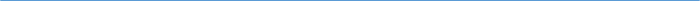 Barton Core Priorities/Strategic Plan Goals Drive Student Success1. Advance student entry, reentry, retention and completion strategies.2. Commit to excellence in teaching and learning.Cultivate Community Engagement3. Expand partnerships across the institution.4. Reinforce public recognition of Barton Community College.5. Foster a climate of inclusivity so students, employees, and communities are welcomed, supported, and valued for their contributions.Emphasize Institutional Effectiveness6. Develop, enhance, and align business processes.7. Manifest an environment that supports the mission of the college.Optimize Employee Experience8. Promote an environment that recognizes and supports employee engagement, innovation, collaboration, and growth.9. Develop, enhance, and align business human resource processes.AGENDA/MINUTESAGENDA/MINUTESTeam NameLearning, Instruction and Curriculum Committee (LICC)Date10/14/2020Time3:30 – 4:30 pmLocationZoom https://zoom.us/j/92520005542FacilitatorFacilitatorBrian HoweBrian HoweBrian HoweBrian HoweRecorderSarah RiegelSarah RiegelSarah RiegelSarah RiegelSarah RiegelSarah RiegelTeam membersTeam membersTeam membersTeam membersTeam membersTeam membersTeam membersTeam membersTeam membersTeam membersTeam membersPresent  XAbsent   OPresent  XAbsent   OTeam 1Team 1Team 2Team 3Team 3AdditionalAdditionalNon-votingxBrenda GlendenningTeam LeadBrenda GlendenningTeam LeadoTodd MobrayTeam LeadoJaime AbelTeam LeadJaime AbelTeam LeadxLori CrowtherLori CrowtherxKathy KottasxKarly LittleKarly LittlexChris VanderlindexErika Jenkins-MossErika Jenkins-MossxKurt TealKurt TealxLee MillerxRandy AllenRandy AllenxLaura SchlessigerxMarlo ChavarriaMarlo ChavarriaxKaren KratzerKaren KratzerxClaudia MatherxJohn MackJohn MackoSara HoffxMary DoyleMary DoylexElaine SimmonsGuestGuestGuestGuestGuestGuestGuestGuestGuestGuestGuestGuestGuestoReGina CasperReGina CasperoMary FoleyxSusan SimmonsSusan SimmonsoMatt ConnellMatt ConnellxJanet BalkAction ItemsAction ItemsAction ItemsAction ItemsAction ItemsAction ItemsAction ItemsReporterReporterReporterNew/RevisedNew/RevisedEffective SemesterLEAD 1002 Leadership and Management Seminar IReviewed by Team 1Outcomes and Competencies changeMotion to approve by Brenda, second by MaryApproved LEAD 1002 Leadership and Management Seminar IReviewed by Team 1Outcomes and Competencies changeMotion to approve by Brenda, second by MaryApproved LEAD 1002 Leadership and Management Seminar IReviewed by Team 1Outcomes and Competencies changeMotion to approve by Brenda, second by MaryApproved LEAD 1002 Leadership and Management Seminar IReviewed by Team 1Outcomes and Competencies changeMotion to approve by Brenda, second by MaryApproved LEAD 1002 Leadership and Management Seminar IReviewed by Team 1Outcomes and Competencies changeMotion to approve by Brenda, second by MaryApproved LEAD 1002 Leadership and Management Seminar IReviewed by Team 1Outcomes and Competencies changeMotion to approve by Brenda, second by MaryApproved LEAD 1002 Leadership and Management Seminar IReviewed by Team 1Outcomes and Competencies changeMotion to approve by Brenda, second by MaryApproved Susan SimmonsSusan SimmonsSusan SimmonsRevisedRevisedFall 2020LEAD 1003 Leadership and Management Seminar IIReviewed by Team 2Outcomes and Competencies changeCompetency A.1. spell out PM (project management)Competency G.3. should be “identify”Competency H.1. should be “create”Motion to approve with changes by Karly, second by MarloApproved with changesLEAD 1003 Leadership and Management Seminar IIReviewed by Team 2Outcomes and Competencies changeCompetency A.1. spell out PM (project management)Competency G.3. should be “identify”Competency H.1. should be “create”Motion to approve with changes by Karly, second by MarloApproved with changesLEAD 1003 Leadership and Management Seminar IIReviewed by Team 2Outcomes and Competencies changeCompetency A.1. spell out PM (project management)Competency G.3. should be “identify”Competency H.1. should be “create”Motion to approve with changes by Karly, second by MarloApproved with changesLEAD 1003 Leadership and Management Seminar IIReviewed by Team 2Outcomes and Competencies changeCompetency A.1. spell out PM (project management)Competency G.3. should be “identify”Competency H.1. should be “create”Motion to approve with changes by Karly, second by MarloApproved with changesLEAD 1003 Leadership and Management Seminar IIReviewed by Team 2Outcomes and Competencies changeCompetency A.1. spell out PM (project management)Competency G.3. should be “identify”Competency H.1. should be “create”Motion to approve with changes by Karly, second by MarloApproved with changesLEAD 1003 Leadership and Management Seminar IIReviewed by Team 2Outcomes and Competencies changeCompetency A.1. spell out PM (project management)Competency G.3. should be “identify”Competency H.1. should be “create”Motion to approve with changes by Karly, second by MarloApproved with changesLEAD 1003 Leadership and Management Seminar IIReviewed by Team 2Outcomes and Competencies changeCompetency A.1. spell out PM (project management)Competency G.3. should be “identify”Competency H.1. should be “create”Motion to approve with changes by Karly, second by MarloApproved with changesSusan SimmonsSusan SimmonsSusan SimmonsRevisedRevisedSpring 2021LEAD 1004 Leadership and Management Seminar IIIReviewed by Team 3Outcomes and Competencies changeMotion to approve by Chris, second by LauraApproved LEAD 1004 Leadership and Management Seminar IIIReviewed by Team 3Outcomes and Competencies changeMotion to approve by Chris, second by LauraApproved LEAD 1004 Leadership and Management Seminar IIIReviewed by Team 3Outcomes and Competencies changeMotion to approve by Chris, second by LauraApproved LEAD 1004 Leadership and Management Seminar IIIReviewed by Team 3Outcomes and Competencies changeMotion to approve by Chris, second by LauraApproved LEAD 1004 Leadership and Management Seminar IIIReviewed by Team 3Outcomes and Competencies changeMotion to approve by Chris, second by LauraApproved LEAD 1004 Leadership and Management Seminar IIIReviewed by Team 3Outcomes and Competencies changeMotion to approve by Chris, second by LauraApproved LEAD 1004 Leadership and Management Seminar IIIReviewed by Team 3Outcomes and Competencies changeMotion to approve by Chris, second by LauraApproved Susan SimmonsSusan SimmonsSusan SimmonsRevisedRevisedSpring 2021Syllabi Submitted for Formatting ChangesSyllabi Submitted for Formatting ChangesSyllabi Submitted for Formatting ChangesSyllabi Submitted for Formatting ChangesSyllabi Submitted for Formatting ChangesSyllabi Submitted for Formatting ChangesSyllabi Submitted for Formatting ChangesReporterReporterReporterFormat OnlyFormat OnlyEffective Semestern/an/an/an/an/an/an/aSyllabi Submitted to InactivateSyllabi Submitted to InactivateSyllabi Submitted to InactivateSyllabi Submitted to InactivateSyllabi Submitted to InactivateSyllabi Submitted to InactivateSyllabi Submitted to InactivateReporterReporterReporterInactivateInactivateEffective Semestern/an/an/an/an/an/an/aOther ItemsOther ItemsOther ItemsOther ItemsOther ItemsOther ItemsOther ItemsReporterReporterReporterProcess to submit changes to the master syllabusNeed to determine the approval process for bringing it to LICC and who the person would work with; would an individual person be bringing changes or a committee (like PTP)Would LICC vote to approve the requested edits; at a minimum LICC needs to be notified We would not post this worksheet publicly on the web site; keep on file in the VP of Instruction OfficeAdd a statement on the internal LICC page that states: if you wish to makes changes to the institutional template email…Process to submit changes to the master syllabusNeed to determine the approval process for bringing it to LICC and who the person would work with; would an individual person be bringing changes or a committee (like PTP)Would LICC vote to approve the requested edits; at a minimum LICC needs to be notified We would not post this worksheet publicly on the web site; keep on file in the VP of Instruction OfficeAdd a statement on the internal LICC page that states: if you wish to makes changes to the institutional template email…Process to submit changes to the master syllabusNeed to determine the approval process for bringing it to LICC and who the person would work with; would an individual person be bringing changes or a committee (like PTP)Would LICC vote to approve the requested edits; at a minimum LICC needs to be notified We would not post this worksheet publicly on the web site; keep on file in the VP of Instruction OfficeAdd a statement on the internal LICC page that states: if you wish to makes changes to the institutional template email…Process to submit changes to the master syllabusNeed to determine the approval process for bringing it to LICC and who the person would work with; would an individual person be bringing changes or a committee (like PTP)Would LICC vote to approve the requested edits; at a minimum LICC needs to be notified We would not post this worksheet publicly on the web site; keep on file in the VP of Instruction OfficeAdd a statement on the internal LICC page that states: if you wish to makes changes to the institutional template email…Process to submit changes to the master syllabusNeed to determine the approval process for bringing it to LICC and who the person would work with; would an individual person be bringing changes or a committee (like PTP)Would LICC vote to approve the requested edits; at a minimum LICC needs to be notified We would not post this worksheet publicly on the web site; keep on file in the VP of Instruction OfficeAdd a statement on the internal LICC page that states: if you wish to makes changes to the institutional template email…Process to submit changes to the master syllabusNeed to determine the approval process for bringing it to LICC and who the person would work with; would an individual person be bringing changes or a committee (like PTP)Would LICC vote to approve the requested edits; at a minimum LICC needs to be notified We would not post this worksheet publicly on the web site; keep on file in the VP of Instruction OfficeAdd a statement on the internal LICC page that states: if you wish to makes changes to the institutional template email…Process to submit changes to the master syllabusNeed to determine the approval process for bringing it to LICC and who the person would work with; would an individual person be bringing changes or a committee (like PTP)Would LICC vote to approve the requested edits; at a minimum LICC needs to be notified We would not post this worksheet publicly on the web site; keep on file in the VP of Instruction OfficeAdd a statement on the internal LICC page that states: if you wish to makes changes to the institutional template email…BrianBrianBrianESSENTIAL SKILLS                             REGIONAL WORKFORCE NEEDS   WORK PREPAREDNESS                    BARTON SERVICES AND REGIONAL LOCATIONSACADEMIC ADVANCEMENT             STRATEGIC PLAN“BARTON EXPERIENCE”CONTINGENCY PLANNING